Для реализации программы «Школа безопасности» в МБОУ Сосновскую СОШ №2 поступило необходимое оборудование.№ п/пНаименование1Палатка туристская с тентом (каркасно-дуговая) 4-хместная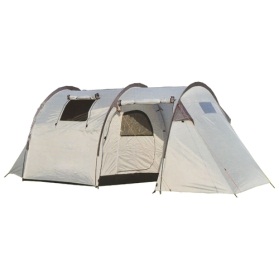 2Палатка туристская с тентом (каркасно-дуговая) 2-хместная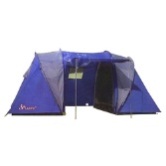 3Каска туристская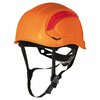 4Перчатки туристские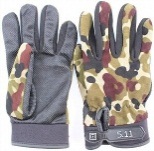 5Спальные мешки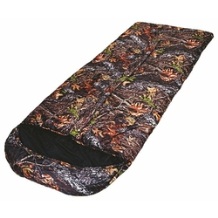 6Теплоизоляционные коврики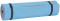 7Рюкзаки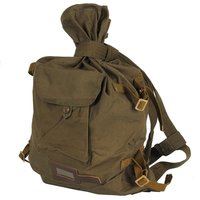 8Страховочная система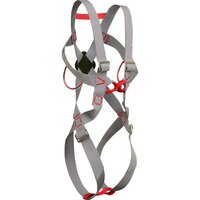 9Карабин металлический восьмерка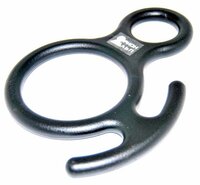 10Карабин полуавтомат, автомат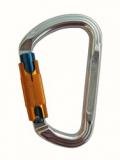 11Жумар правый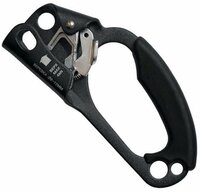 12Жумар левый13Веревка страховочно-спасательная КАНАТ "Альпекс" D-10 мм Бухта 200м стоит в пределах 8000р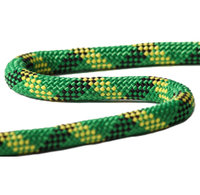 14Репшнур 8 мм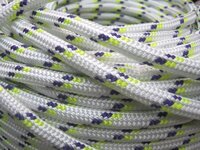 снаряжение катеров, яхт и др., вспомогательные нужды15Репшнур 2 мм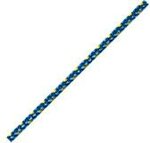 16Репшнур 6 мм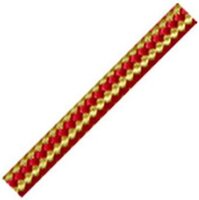 17Репшнур 12 мм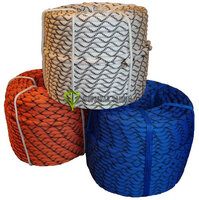 18Спусковое устройствоВспомогательный универсальный ролик для одинарной, двойной веревки и для стропы предназначен для переправ по горизонтали. В комплекте входит карабин "Гусь" ТМ ICE ROCK (IR0234). Изделие имеет повышенную надёжность – даже при разрушении ролика верёвка остаётся в карабине. 
Вес, г - 440 
Разрушающая нагрузка, kN - не менее 12 
Подшипник - Закрытый, шариковый 
Материал щёк - Сталь 
Материал роликов - Алюминий 
Рабочая нагрузка, kN - 2 
Дополнительные характеристики - Карабин "Гусь" в комплекте 
Max ширина стропы, мм – 25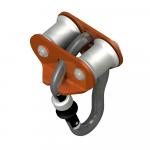 19Котел 10 литровКотел походный пригоден как для профессионального,так и для индивидуального использования, идеален для приготовления пищи на охоте, рыбалке и в лесу.                                 
Характеристики
Производитель: Kukmara
Материал: Пищевой алюминий
Вес (кг): 3,100
Объём (литры): 10
Длина (мм): 415
Ширина (мм): 315
Высота (мм): 190
Диаметр (мм): 31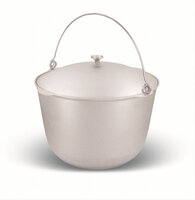 20Котел 20 литровКотел походный пригоден как для профессионального,так и для индивидуального использования, идеален для приготовления пищи на охоте, рыбалке и в лесу.                                 
Характеристики
Производитель: Kukmara
Материал: Пищевой алюминий
Вес (кг): 3,100
Объём (литры): 10
Длина (мм): 415
Ширина (мм): 315
Высота (мм): 190
Диаметр (мм): 3121Ведро варочное (пищевой алюминий)Алюминиевое ведро - это универсальный предмет кухонного инвентаря, которое может применяться в различных бытовых целях. Выполненное из пищевого алюминия, обладает небольшим весом и достаточной прочностью. В комплекте идет крышка с пластиковой ручкой.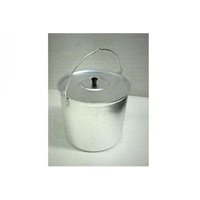 22РацииРация Motorola TLKR-T412 рации в комплектемощность передатчика 0.5 Втрадиус действия 4 кмпитание 3xAAAвес 74 гколичество каналов 8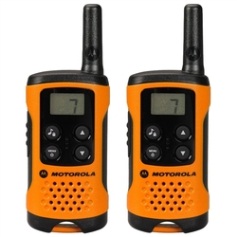 